China: Wanderarbeiter – Erste Opfer der WirtschaftskriseSchaut euch gemeinsam den Film an. Unten auf dem Blatt sind vier Fragen aufgelistet, die ihr während des Schauens beantworten müsst. Lest zuerst die Fragen durch und schaut, ob ihr alles versteht. 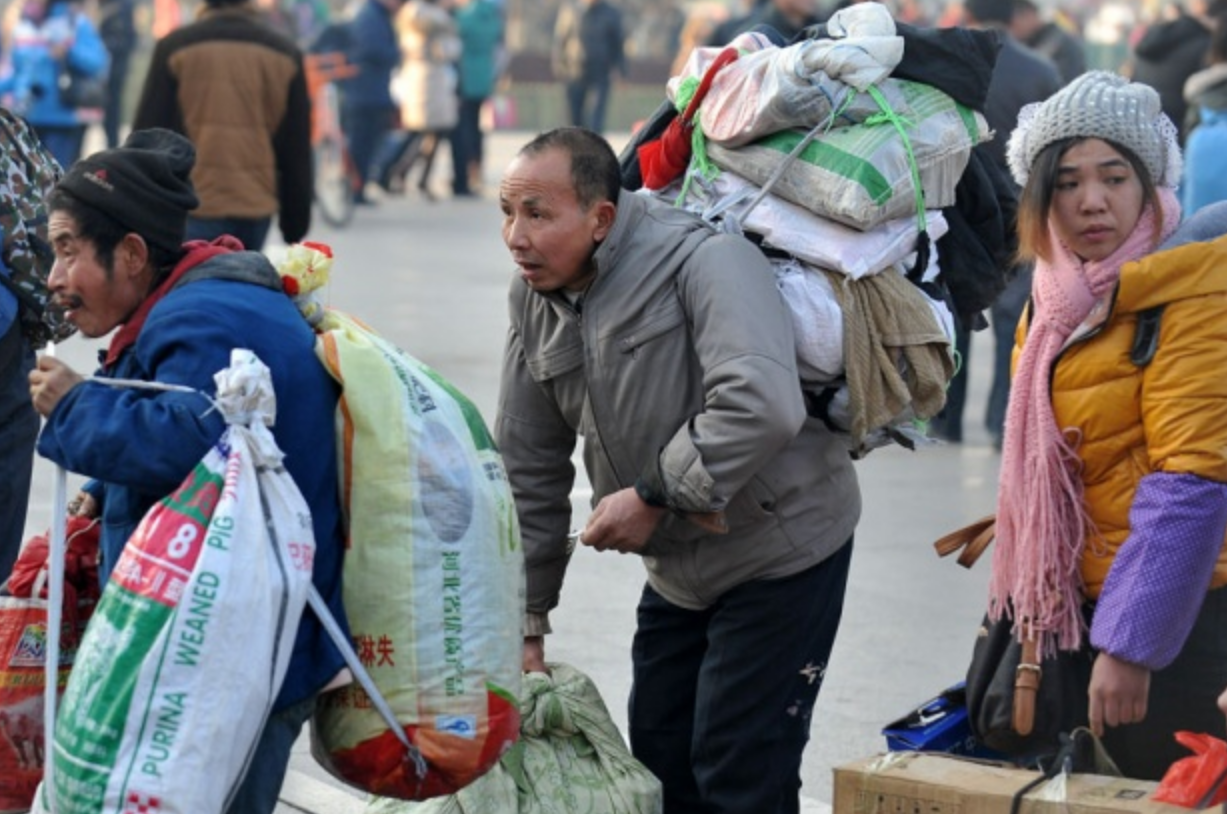 ARD „Weltspiegel“ (6.53 Min.)https://www.daserste.de/information/politik-weltgeschehen/weltspiegel/videos/china-wanderarbeiter-erste-opfer-der-wirtschaftskrise-100.htmlBegriffserklärungen:
Nichtregierungsorganisation (NGO): In unterschiedlichen gesellschaftlichen Bereichen tätige nicht staatliche Organisation.Beispiele: Ärzte ohne Grenzen, Amnesty International, Greenpeace … Kapitalismus: Bezeichnet eine Wirtschafts- und Gesellschaftsordnung. Die Unternehmer besitzen das Kapital. So nennt man alles, was zur Herstellung von Waren nötig ist: Geld, Werkzeuge, Maschinen, Fabrikhallen… usw. Angebot und Nachfrage regeln also den Markt.(Manchesterkapitalismus: orientiert sich an den Interessen der Unternehmer. Der Manchesterkapitalismus gilt als Inbegriff für Ausbeutung und Profitgier.)Fragen: Viele Wanderarbeiter verlieren ihre Arbeitsplätze. Was sind die Gründe dafür?Die arbeitslosen Wanderarbeiter versuchen verzweifelt, wieder eine neue Arbeit zu finden. Was für Probleme stellen sich ihnen dabei?Nichtregierungsorganisationen unterstützen die Wanderarbeiter dabei, für ihre Rechte einzustehen. Ihre Arbeit wird jedoch immer schwieriger. Wieso?Nicht nur die Wanderarbeiter, sondern auch die Arbeitgeber haben mit Problemen zu kämpfen. Zähle sie auf!